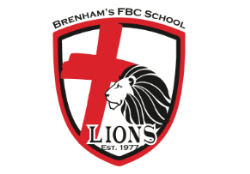   8 Back to School Swim Party12-16 Staff Inservice – EEC Closed15 Meet the Teacher 4-6     New Parent Meeting 6:00/Rm. 11219 1st Day of School27 Elem. Parent Workshop 6:0029 Pre-School Parent Workshop 6:00   3 PTO Meeting – 5:30/Rm. 112  7 TX Celebration Tickets & Money Due10 Enrollment open to Church Families11 Enrollment open to Public14 End Term 417 Presidents’ Day Holiday/     School Closed/EEC Open20 Report Cards28 Texas Celebration 5:00-8:00/EEC      closes at 4:00  2 Labor Day – School/EEC Closed  9 PTO Meeting – 5:30/Rm. 11218 Fair Day Holiday – School Closed/     EEC Open25 See You at the Pole – 8:3027 End Term 130-9/4 Scholastic Book Fair  2 PTO Meeting – 5:30/Rm. 112  6 PE Showcase - Elementary9-13 Spring Break/EEC Open20 PE Showcase - Kinder26 Elem. Spring Performance – 2:00 1-4 Scholastic Book Fair  2 Grandparents’ Day     Report Cards  7 PTO Meeting – 5:30/Rm. 11214 Columbus Day Holiday – School     Closed/EEC Open/Staff Dev.  3 End Term 5     UIL – School/EEC Closed  6 PTO Meeting – 5:30/Rm. 1126-9 Achievement Tests  8 Report Cards10 Good Friday – School/EEC Closed  1 End Term 2  4 PTO Meeting – 5:30/Rm. 112  6 Report Cards  8 Veteran’s Day Program – 10:0025-29 Thanksgiving Holidays27-29 EEC Closed 1 Field Day, 11:30 Dismissal/EEC Open 4 PTO Meeting – 5:30/Rm. 112 7 National Day of Prayer14 Elementary Awards – 2:1518 Kindergarten Graduation 6:0019 6th Grade Graduation 6:0020 Last Day of School/Report Cards21 Classroom Teachers Workday/      EEC Open22 Staff Meeting/EEC Workday/     EEC Closed25 Memorial Day – EEC Closed26 SLAM Summer Program begins  2 FBCS Spelling Bee 6:00 17 Pre-School Christmas Program 10:00 18 11:30 Dismissal/EEC Open    Afternoon Workday for Teachers/     Last Day Sem./End Term 3/Report Cards19-31 Christmas Holidays24-25 EEC Closed 1 New Year’s Day Holiday/School &        EEC Closed2-3 School Holiday/EEC Open 6 Staff Development/School&EEC Closed    PTO Meeting – 5:30/Rm. 112 7 School Resumes20 MLK Holiday-School/EEC Closed21 TX Celebration tickets sent home31 Enrollment opens to FBCS Students3 Independence Day Holiday observed -    EEC Closed